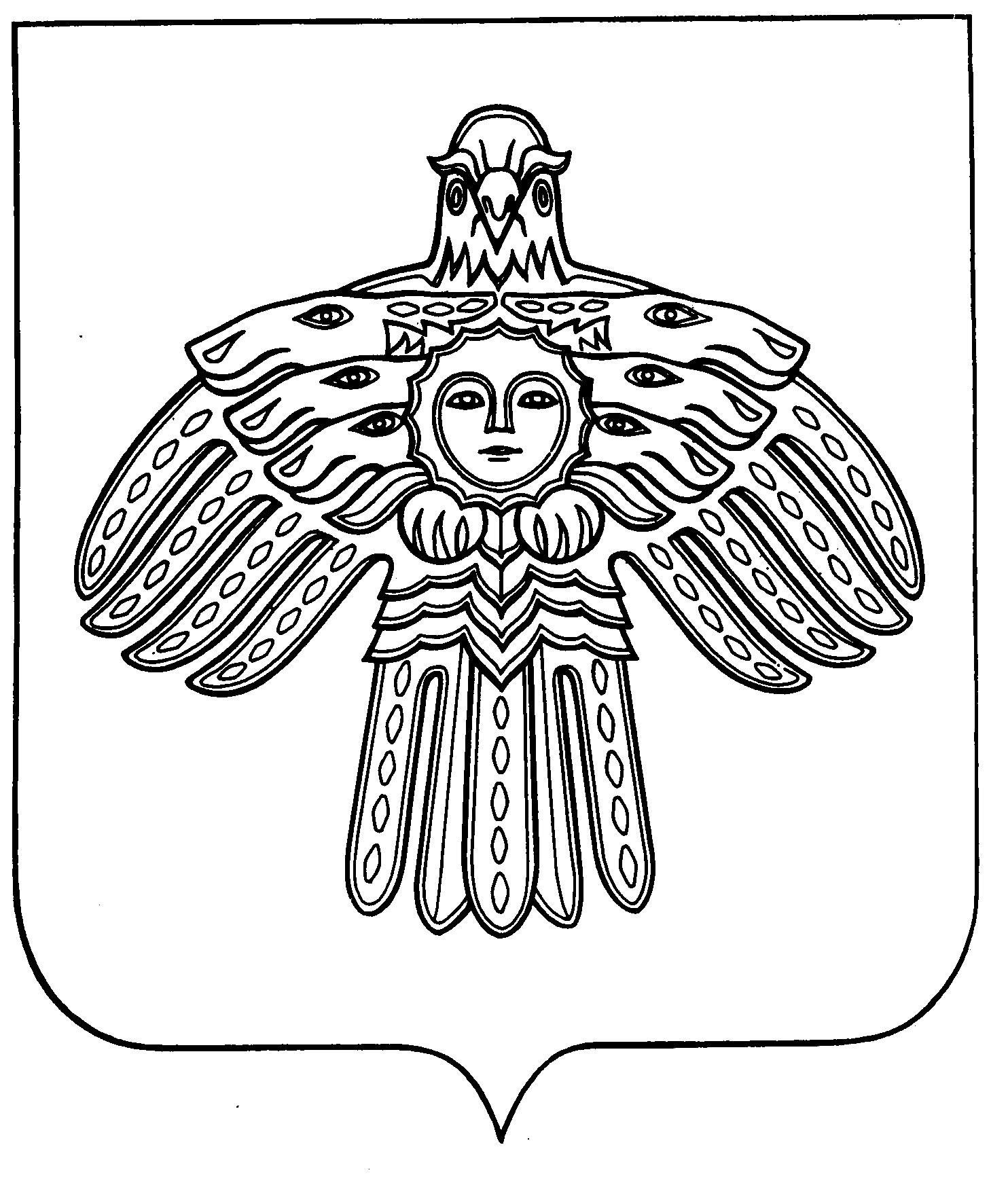 	Министерство образования, науки и молодежной политики Республики Коми информирует, что федеральным государственным бюджетным образовательным учреждением высшего профессионального образования «Волгоградский государственный социально-педагогический университет» реализуется новый образовательный проект – «Онлайн-класс». Цель проекта «Онлайн-класс» - подготовка школьников к сдаче Единого государственного экзамена (далее – ЕГЭ) по русскому языку и математике в формате онлайн-обучения. В основе онлайн-класса лежат массовые открытые онлайн-курсы для старшеклассников, готовящихся к сдаче ЕГЭ.	Сроки реализации проекта: январь - май 2019 года. Занятия проводят доктора и кандидаты наук, специализирующиеся на подготовке школьников к ЕГЭ и являющиеся членами экспертных комиссий.На сайте http://e-class.miroznai.ru/ можно записаться на курс по математике и русскому языку. Участие бесплатное.Просим проинформировать подведомственные образовательные организации с целью возможного участия выпускников и учителей математики, русского языка и литературы в проекте «Онлайн-класс».Заместитель министра                                                                      М.А. ГановИсп. Исаева Елена АлександровнаТел. 8(8212) 257-031